During the period from 11/04/2013 to 11/29/2013 the Commission accepted applications to assign call signs to, or change the call signs of the following broadcast stations. Call Signs Reserved for Pending Sales Applicants New or Modified Call SignsPUBLIC NOTICE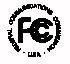 PUBLIC NOTICEReport No. 561Media Bureau Call Sign Actions12/11/2013Call SignServiceRequested ByCityStateFile-NumberFormer Call SignKLSIFMCLASSIC COMMUNICATIONS, INC.MOORELANDOK20131031AANKXIJWBASAMLANGER BROADCAST GROUP, LLCWEST YARMOUTHMABAL-20131030AHFWBURWCWIFMCASPER COMMUNICATIONS, LLCADAMSWI20130925AKYWDKMRow NumberEffective DateCall SignServiceAssigned ToCityStateFile NumberFormer Call Sign111/04/2013WCEE-LPLPNORSAN CONSULTING & MANAGEMENT, LLCCHARLOTTENCW16CF211/05/2013WKVPFMEDUCATIONAL MEDIA FOUNDATIONCAMDENNJWWIQ311/05/2013WYPAFMEDUCATIONAL MEDIA FOUNDATIONCHERRY HILLNJWKVP411/06/2013KXPCFMEDUCATIONAL MEDIA FOUNDATIONWELCHESORKZRI511/06/2013KZRIFMEDUCATIONAL MEDIA FOUNDATIONSANDYORKXPC611/08/2013KFZEFMMARTIN DIRSTDANIELWYKYPT711/11/2013KZMGFMJLD MEDIA, LLCELKONVKPHD811/12/2013KFTY-LDLDONE MINISTRIES, INC.SANTA ROSACAK02QO-D911/12/2013WFALFMRADIO GEORGIA, INC.MILNERGA20120529AHLNew1011/12/2013WMSXAMLANGER BROADCASTING GROUP , LLCCORAL SPRINGSFLWZBR1111/12/2013WZBRAMLANGER BROADCASTING GROUP, LLCBROCKTONMAWMSX1211/13/2013WCHRAMCONNOISSEUR MEDIA LICENSES, LLCFLEMINGTONNJWNJE1311/13/2013WLVO-LDLDTUGART PROPERTIES, LLCGAINESVILLEGAWEMO-LD1411/13/2013WNJEAMCONNOISSEUR MEDIA LICENSES, LLCTRENTONNJWCHR1511/14/2013KBEUFMFAMILY LIFE BROADCASTING, INC.BEARDENAR20130724ADINew1611/15/2013KHRKFMNOALMARK BROADCASTING CORPORATIONMALVERNARKIXV1711/15/2013KIXVFMNOALMARK BROADCASTING CORPORATIONBISMARCKARKHRK1811/18/2013KKRXAMPERRY BROADCASTING OF SOUTHWEST OKLAHOMA, INC.LAWTONOKKXCA1911/18/2013KXCAAMPERRY BROADCASTING OF LAWTON, INC.LAWTONOKKKRX2011/19/2013KYYOFMKGY, INC.MCCLEARYWAKGY-FM2111/19/2013KZFXFMPOST ROCK COMMUNICATIONSRIDGECRESTCAKKYT2211/20/2013KBEVAMROCKWELL EDUCATION FOUNDATIONVERNALUTKRAM2311/20/2013KRAMAMAMERICAST MEDIA, LLCBEAVERUTKBEV2411/20/2013KVNTAMALASKA INTEGRATED MEDIA, INC.EAGLE RIVERAKKOAN2511/20/2013WHRDFMNORTHWESTERN ILLINOIS RADIO FELLOWSHIP, INC.FREEPORTIL20100226AADNew2611/21/2013KACEFMSMITH AND FITZGERALD, PARTNERSHIPBEATTYNV20110627AABNew2711/21/2013WEKLFMALOHA STATION TRUST, LLCAUGUSTAGAWZNY2811/21/2013WHTDAMTUGART PROPERTIES, LLCMOUNTAIN CITYGAWELG2911/21/2013WSCGFMCAPSTAR TX LLCAUGUSTAGAWEKL3011/22/2013KWRZFMOREGON ST BD OF HIGHER ED FOR UNIV OF OREGONCANYONVILLEORBALED-20130731AGYKMKR3111/26/2013KXCDFMCOCHISE MEDIA LICENSES LLCAJOAZ20110630ADVNew3211/26/2013WEZZ-FMFMSM-WZNN, LLCGARDENDALEALWZNN3311/27/2013KAGPFMLA PROMESA FOUNDATIONGREENWOODTXKSHJ-FM3411/27/2013KINFFMFM IDAHO CO., LLCGOODINGIDKPDA-FM3511/27/2013KPDAFMFM IDAHO CO., LLCMOUNTAIN HOMEIDKINF-FM3611/28/2013KZLMFMCOCHISE BROADCASTING, LLCLEWISTOWNMT20070502AFINew3711/29/2013WCXBFMCORNERSTONE UNIVERSITYBENTON HARBORMIWAYO3811/29/2013WCXGFMCORNERSTONE UNIVERSITYGRAND RAPIDSMIWAYG3911/29/2013WCXKFMCORNERSTONE UNIVERSITYKALAMAZOOMIWAYK4011/29/2013WDYL-LDLDWORD OF GOD FELLOWSHIP, INC.LOUISVILLEKYWBKI-LP4111/29/2013WEICAMKASKASKIA BROADCASTING, INC.CHARLESTONILWRJM-F C C-